WHIPPED CREAM ANNOUNCES NEW REMIXES FOR GRITTY SINGLE “DUMB SH!T” (FT. JASIAH)LISTEN HERE: https://bigbeat.lnk.to/DumbShtRemixesPR OUT TODAY VIA BIG BEAT RECORDS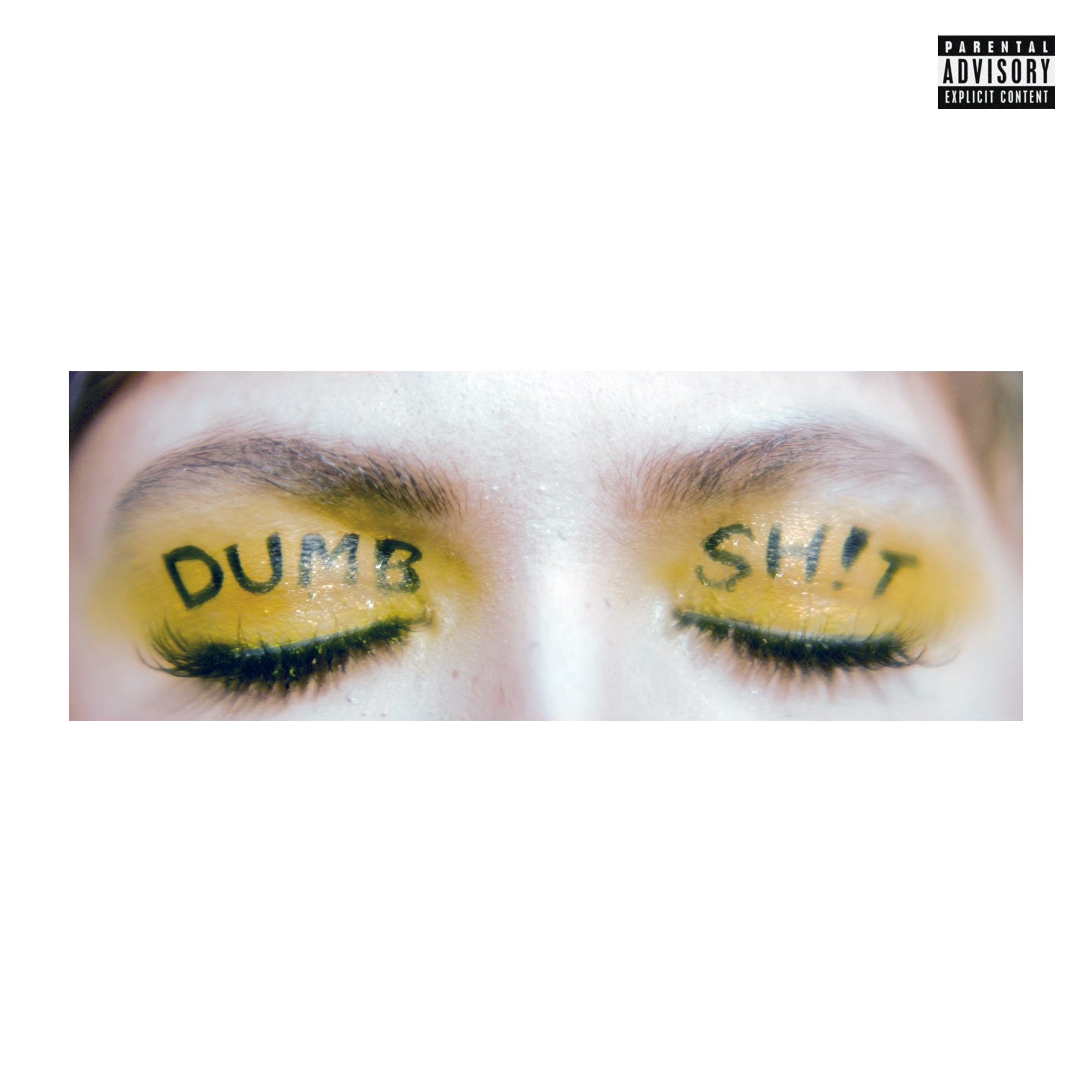 One of 2020’s true breakout artists, WHIPPED CREAM has been riding high on the success of her debut WHO IS WHIPPED CREAM EP and its smash hit “Dumb Sh!t” (ft. Jasiah). Known for her unique, genre-blending production style, WHIPPED CREAM has forged her own path thanks to her uncompromising vision and incomparable sound. After recently getting the official music video treatment, “Dumb Sh!t” is now getting the full remix treatment. Today, WHIPPED CREAM has released the first two via Big Beat Records; Australian DJ/producer Godlands (Dim Mak) gives the track a glitchy, dark, trap-infused touch on her remix, amping up the single’s take-no-prisoners approach. The second remix comes courtesy of UBUR, who puts an unrelenting spin on it, taking his into deep, chest-rattling dubstep territory - LISTEN HERE.WHIPPED CREAM has captured the attention of fans worldwide thanks to her unique, genre-smashing production style, which is on full display in other recent stand-outs,  “Told Ya” feat. Lil Xan, “I Do The Most” feat. Lil Keed and “So Thick” featuring Baby Goth. Her debut EP is composed of nine songs that are a testament to her limitless style. Featuring collaborations with Baby Goth, Lil Xan, Ravenna Golden, Lil Keed, Finn Askew and more, WHO IS WHIPPED CREAM reveals who WHIPPED CREAM is as an artist and human, but also as an innovator who continues to blend genres and tell a sensory story through her music. With an unparalleled production, frenzied work ethic and debut under her belt, WHIPPED CREAM has put her stamp on 2020 and is well on her way to becoming one of the most in-demand collaborators. With more original music and remixes on the horizon, WHIPPED CREAM is sure to continue pushing boundaries, and creating music that can be felt by anyone. CONNECT WITH WHIPPED CREAM:Instagram | Facebook | Twitter | SpotifyPRESS ASSETS: https://press.wearebigbeat.com/artists/whipped-cream/FOR MORE INFORMATION:Paige Rosoff – Big Beat Records Paige.Rosoff@atlanticrecords.com